 17-04 RM 03922Conhecendo o ComputadorAtividade – Página: 8Ligue cada periférico ao seu nome: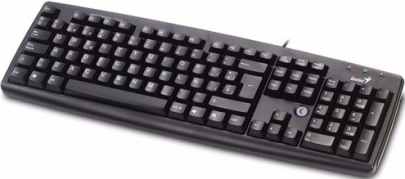 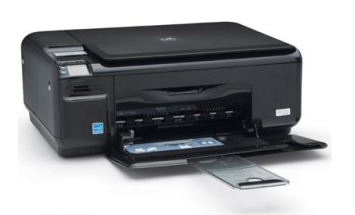 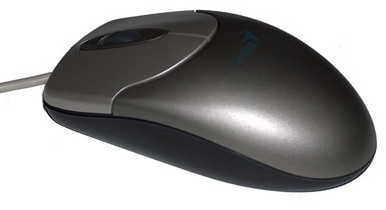 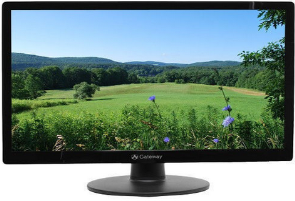 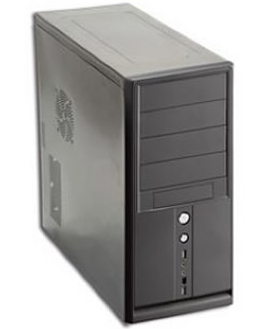 